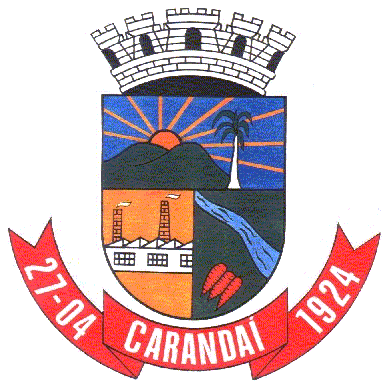 PREFEITURA MUNICIPAL DE CARANDAÍDECLARAÇÃO DE TRANSAÇÃO IMOBILIÁRIA INTER - VIVOSDECLARAÇÃO DE TRANSAÇÃO IMOBILIÁRIA INTER - VIVOSDECLARAÇÃO DE TRANSAÇÃO IMOBILIÁRIA INTER - VIVOSDECLARAÇÃO DE TRANSAÇÃO IMOBILIÁRIA INTER - VIVOSDECLARAÇÃO DE TRANSAÇÃO IMOBILIÁRIA INTER - VIVOSDECLARAÇÃO DE TRANSAÇÃO IMOBILIÁRIA INTER - VIVOSRESERVADO À PMCRESERVADO À PMCRESERVADO À PMCRESERVADO À PMCRESERVADO À PMCRESERVADO À PMCRESERVADO À PMCRESERVADO À PMCRESERVADO À PMCPREFEITURA MUNICIPAL DE CARANDAÍDECLARAÇÃO DE TRANSAÇÃO IMOBILIÁRIA INTER - VIVOSDECLARAÇÃO DE TRANSAÇÃO IMOBILIÁRIA INTER - VIVOSDECLARAÇÃO DE TRANSAÇÃO IMOBILIÁRIA INTER - VIVOSDECLARAÇÃO DE TRANSAÇÃO IMOBILIÁRIA INTER - VIVOSDECLARAÇÃO DE TRANSAÇÃO IMOBILIÁRIA INTER - VIVOSDECLARAÇÃO DE TRANSAÇÃO IMOBILIÁRIA INTER - VIVOSNº DO PROTOCOLONº DO PROTOCOLONº DO PROTOCOLONº DO PROTOCOLONº DO PROTOCOLONº DO PROTOCOLONº DO PROTOCOLONº DO PROTOCOLONº DO PROTOCOLONº DO PROTOCOLONº DO PROTOCOLONº DO PROTOCOLONº DO PROTOCOLONº DO PROTOCOLONº DO PROTOCOLONº DO PROTOCOLONº DO PROTOCOLONº DO PROTOCOLOESTE FORMULÁRIO DEVE SER PREENCHIDO SEM EMENDA OU RASURAS, POIS SERVIRÁ DE BASE À EMISSÃO DE GUIA DE ITBI.ESTE FORMULÁRIO DEVE SER PREENCHIDO SEM EMENDA OU RASURAS, POIS SERVIRÁ DE BASE À EMISSÃO DE GUIA DE ITBI.ESTE FORMULÁRIO DEVE SER PREENCHIDO SEM EMENDA OU RASURAS, POIS SERVIRÁ DE BASE À EMISSÃO DE GUIA DE ITBI.ESTE FORMULÁRIO DEVE SER PREENCHIDO SEM EMENDA OU RASURAS, POIS SERVIRÁ DE BASE À EMISSÃO DE GUIA DE ITBI.ESTE FORMULÁRIO DEVE SER PREENCHIDO SEM EMENDA OU RASURAS, POIS SERVIRÁ DE BASE À EMISSÃO DE GUIA DE ITBI.ESTE FORMULÁRIO DEVE SER PREENCHIDO SEM EMENDA OU RASURAS, POIS SERVIRÁ DE BASE À EMISSÃO DE GUIA DE ITBI.ESTE FORMULÁRIO DEVE SER PREENCHIDO SEM EMENDA OU RASURAS, POIS SERVIRÁ DE BASE À EMISSÃO DE GUIA DE ITBI.Nº DO PROTOCOLONº DO PROTOCOLONº DO PROTOCOLONº DO PROTOCOLONº DO PROTOCOLONº DO PROTOCOLONº DO PROTOCOLONº DO PROTOCOLONº DO PROTOCOLONº DO PROTOCOLONº DO PROTOCOLONº DO PROTOCOLONº DO PROTOCOLONº DO PROTOCOLONº DO PROTOCOLONº DO PROTOCOLONº DO PROTOCOLONº DO PROTOCOLO01 - DADOS DO ADQUIRENTE01 - DADOS DO ADQUIRENTE01 - DADOS DO ADQUIRENTE01 - DADOS DO ADQUIRENTE01 - DADOS DO ADQUIRENTE01 - DADOS DO ADQUIRENTE01 - DADOS DO ADQUIRENTENº DO PROTOCOLONº DO PROTOCOLONº DO PROTOCOLONº DO PROTOCOLONº DO PROTOCOLONº DO PROTOCOLONº DO PROTOCOLONº DO PROTOCOLONº DO PROTOCOLONOMENOMENOMENOMENOMENOMENOMENOMENOMENOMENOMENOMECPF / CNPJCPF / CNPJCPF / CNPJCPF / CNPJCPF / CNPJENDEREÇO DE CORRESPONDÊNCIAENDEREÇO DE CORRESPONDÊNCIAENDEREÇO DE CORRESPONDÊNCIAENDEREÇO DE CORRESPONDÊNCIAENDEREÇO DE CORRESPONDÊNCIAENDEREÇO DE CORRESPONDÊNCIAENDEREÇO DE CORRESPONDÊNCIAENDEREÇO DE CORRESPONDÊNCIAENDEREÇO DE CORRESPONDÊNCIAENDEREÇO DE CORRESPONDÊNCIAENDEREÇO DE CORRESPONDÊNCIAENDEREÇO DE CORRESPONDÊNCIANºNºNºCOMPLEMENTO (APTO, SL, BL)COMPLEMENTO (APTO, SL, BL)BAIRROBAIRROCIDADECIDADECIDADECIDADEUFUFUFUFCEPCEPCEPCEPCEPTELEFONETELEFONEOBS: HAVENDO MAIS DE UM ADQUIRENTE, RELACIONE-O(S) NO CAMPO 05 - OBSERVAÇÕES, INFORMANDO NOME E CPF/CNPJOBS: HAVENDO MAIS DE UM ADQUIRENTE, RELACIONE-O(S) NO CAMPO 05 - OBSERVAÇÕES, INFORMANDO NOME E CPF/CNPJOBS: HAVENDO MAIS DE UM ADQUIRENTE, RELACIONE-O(S) NO CAMPO 05 - OBSERVAÇÕES, INFORMANDO NOME E CPF/CNPJOBS: HAVENDO MAIS DE UM ADQUIRENTE, RELACIONE-O(S) NO CAMPO 05 - OBSERVAÇÕES, INFORMANDO NOME E CPF/CNPJOBS: HAVENDO MAIS DE UM ADQUIRENTE, RELACIONE-O(S) NO CAMPO 05 - OBSERVAÇÕES, INFORMANDO NOME E CPF/CNPJOBS: HAVENDO MAIS DE UM ADQUIRENTE, RELACIONE-O(S) NO CAMPO 05 - OBSERVAÇÕES, INFORMANDO NOME E CPF/CNPJOBS: HAVENDO MAIS DE UM ADQUIRENTE, RELACIONE-O(S) NO CAMPO 05 - OBSERVAÇÕES, INFORMANDO NOME E CPF/CNPJOBS: HAVENDO MAIS DE UM ADQUIRENTE, RELACIONE-O(S) NO CAMPO 05 - OBSERVAÇÕES, INFORMANDO NOME E CPF/CNPJOBS: HAVENDO MAIS DE UM ADQUIRENTE, RELACIONE-O(S) NO CAMPO 05 - OBSERVAÇÕES, INFORMANDO NOME E CPF/CNPJOBS: HAVENDO MAIS DE UM ADQUIRENTE, RELACIONE-O(S) NO CAMPO 05 - OBSERVAÇÕES, INFORMANDO NOME E CPF/CNPJOBS: HAVENDO MAIS DE UM ADQUIRENTE, RELACIONE-O(S) NO CAMPO 05 - OBSERVAÇÕES, INFORMANDO NOME E CPF/CNPJOBS: HAVENDO MAIS DE UM ADQUIRENTE, RELACIONE-O(S) NO CAMPO 05 - OBSERVAÇÕES, INFORMANDO NOME E CPF/CNPJOBS: HAVENDO MAIS DE UM ADQUIRENTE, RELACIONE-O(S) NO CAMPO 05 - OBSERVAÇÕES, INFORMANDO NOME E CPF/CNPJOBS: HAVENDO MAIS DE UM ADQUIRENTE, RELACIONE-O(S) NO CAMPO 05 - OBSERVAÇÕES, INFORMANDO NOME E CPF/CNPJOBS: HAVENDO MAIS DE UM ADQUIRENTE, RELACIONE-O(S) NO CAMPO 05 - OBSERVAÇÕES, INFORMANDO NOME E CPF/CNPJOBS: HAVENDO MAIS DE UM ADQUIRENTE, RELACIONE-O(S) NO CAMPO 05 - OBSERVAÇÕES, INFORMANDO NOME E CPF/CNPJOBS: HAVENDO MAIS DE UM ADQUIRENTE, RELACIONE-O(S) NO CAMPO 05 - OBSERVAÇÕES, INFORMANDO NOME E CPF/CNPJ02 - DADOS DO TRANSMITENTE02 - DADOS DO TRANSMITENTE02 - DADOS DO TRANSMITENTE02 - DADOS DO TRANSMITENTE02 - DADOS DO TRANSMITENTE02 - DADOS DO TRANSMITENTE02 - DADOS DO TRANSMITENTE02 - DADOS DO TRANSMITENTE02 - DADOS DO TRANSMITENTE02 - DADOS DO TRANSMITENTE02 - DADOS DO TRANSMITENTE02 - DADOS DO TRANSMITENTE02 - DADOS DO TRANSMITENTE02 - DADOS DO TRANSMITENTE02 - DADOS DO TRANSMITENTE02 - DADOS DO TRANSMITENTE02 - DADOS DO TRANSMITENTENOMENOMENOMENOMENOMENOMENOMENOMENOMENOMENOMENOMECPF / CNPJCPF / CNPJCPF / CNPJCPF / CNPJCPF / CNPJENDEREÇO DE CORRESPONDÊNCIAENDEREÇO DE CORRESPONDÊNCIAENDEREÇO DE CORRESPONDÊNCIAENDEREÇO DE CORRESPONDÊNCIAENDEREÇO DE CORRESPONDÊNCIAENDEREÇO DE CORRESPONDÊNCIAENDEREÇO DE CORRESPONDÊNCIAENDEREÇO DE CORRESPONDÊNCIAENDEREÇO DE CORRESPONDÊNCIAENDEREÇO DE CORRESPONDÊNCIAENDEREÇO DE CORRESPONDÊNCIAENDEREÇO DE CORRESPONDÊNCIANºNºNºCOMPLEMENTO (APTO, SL, BL)COMPLEMENTO (APTO, SL, BL)BAIRROBAIRROCIDADECIDADECIDADECIDADEUFUFUFUFCEPCEPCEPCEPCEPTELEFONETELEFONEOBS: HAVENDO MAIS DE UM TRANSMITENTE, RELACIONE-O(S) NO CAMPO 05 - OBSERVAÇÕES, INFORMANDO NOME E CPF/CNPJOBS: HAVENDO MAIS DE UM TRANSMITENTE, RELACIONE-O(S) NO CAMPO 05 - OBSERVAÇÕES, INFORMANDO NOME E CPF/CNPJOBS: HAVENDO MAIS DE UM TRANSMITENTE, RELACIONE-O(S) NO CAMPO 05 - OBSERVAÇÕES, INFORMANDO NOME E CPF/CNPJOBS: HAVENDO MAIS DE UM TRANSMITENTE, RELACIONE-O(S) NO CAMPO 05 - OBSERVAÇÕES, INFORMANDO NOME E CPF/CNPJOBS: HAVENDO MAIS DE UM TRANSMITENTE, RELACIONE-O(S) NO CAMPO 05 - OBSERVAÇÕES, INFORMANDO NOME E CPF/CNPJOBS: HAVENDO MAIS DE UM TRANSMITENTE, RELACIONE-O(S) NO CAMPO 05 - OBSERVAÇÕES, INFORMANDO NOME E CPF/CNPJOBS: HAVENDO MAIS DE UM TRANSMITENTE, RELACIONE-O(S) NO CAMPO 05 - OBSERVAÇÕES, INFORMANDO NOME E CPF/CNPJOBS: HAVENDO MAIS DE UM TRANSMITENTE, RELACIONE-O(S) NO CAMPO 05 - OBSERVAÇÕES, INFORMANDO NOME E CPF/CNPJOBS: HAVENDO MAIS DE UM TRANSMITENTE, RELACIONE-O(S) NO CAMPO 05 - OBSERVAÇÕES, INFORMANDO NOME E CPF/CNPJOBS: HAVENDO MAIS DE UM TRANSMITENTE, RELACIONE-O(S) NO CAMPO 05 - OBSERVAÇÕES, INFORMANDO NOME E CPF/CNPJOBS: HAVENDO MAIS DE UM TRANSMITENTE, RELACIONE-O(S) NO CAMPO 05 - OBSERVAÇÕES, INFORMANDO NOME E CPF/CNPJOBS: HAVENDO MAIS DE UM TRANSMITENTE, RELACIONE-O(S) NO CAMPO 05 - OBSERVAÇÕES, INFORMANDO NOME E CPF/CNPJOBS: HAVENDO MAIS DE UM TRANSMITENTE, RELACIONE-O(S) NO CAMPO 05 - OBSERVAÇÕES, INFORMANDO NOME E CPF/CNPJOBS: HAVENDO MAIS DE UM TRANSMITENTE, RELACIONE-O(S) NO CAMPO 05 - OBSERVAÇÕES, INFORMANDO NOME E CPF/CNPJOBS: HAVENDO MAIS DE UM TRANSMITENTE, RELACIONE-O(S) NO CAMPO 05 - OBSERVAÇÕES, INFORMANDO NOME E CPF/CNPJOBS: HAVENDO MAIS DE UM TRANSMITENTE, RELACIONE-O(S) NO CAMPO 05 - OBSERVAÇÕES, INFORMANDO NOME E CPF/CNPJOBS: HAVENDO MAIS DE UM TRANSMITENTE, RELACIONE-O(S) NO CAMPO 05 - OBSERVAÇÕES, INFORMANDO NOME E CPF/CNPJ03 - DADOS DA TRANSMISSÃO / CESSÃO03 - DADOS DA TRANSMISSÃO / CESSÃO03 - DADOS DA TRANSMISSÃO / CESSÃO03 - DADOS DA TRANSMISSÃO / CESSÃO03 - DADOS DA TRANSMISSÃO / CESSÃO03 - DADOS DA TRANSMISSÃO / CESSÃO03 - DADOS DA TRANSMISSÃO / CESSÃO03 - DADOS DA TRANSMISSÃO / CESSÃO03 - DADOS DA TRANSMISSÃO / CESSÃO03 - DADOS DA TRANSMISSÃO / CESSÃO03 - DADOS DA TRANSMISSÃO / CESSÃO03 - DADOS DA TRANSMISSÃO / CESSÃO03 - DADOS DA TRANSMISSÃO / CESSÃO03 - DADOS DA TRANSMISSÃO / CESSÃO03 - DADOS DA TRANSMISSÃO / CESSÃO03 - DADOS DA TRANSMISSÃO / CESSÃO03 - DADOS DA TRANSMISSÃO / CESSÃONATUREZA DA TRANSMISSÃO / CESSÃO:           COMPRA E VENDA	OUTROS / ESPECIFICAR :	NATUREZA DA TRANSMISSÃO / CESSÃO:           COMPRA E VENDA	OUTROS / ESPECIFICAR :	NATUREZA DA TRANSMISSÃO / CESSÃO:           COMPRA E VENDA	OUTROS / ESPECIFICAR :	NATUREZA DA TRANSMISSÃO / CESSÃO:           COMPRA E VENDA	OUTROS / ESPECIFICAR :	NATUREZA DA TRANSMISSÃO / CESSÃO:           COMPRA E VENDA	OUTROS / ESPECIFICAR :	NATUREZA DA TRANSMISSÃO / CESSÃO:           COMPRA E VENDA	OUTROS / ESPECIFICAR :	NATUREZA DA TRANSMISSÃO / CESSÃO:           COMPRA E VENDA	OUTROS / ESPECIFICAR :	NATUREZA DA TRANSMISSÃO / CESSÃO:           COMPRA E VENDA	OUTROS / ESPECIFICAR :	NATUREZA DA TRANSMISSÃO / CESSÃO:           COMPRA E VENDA	OUTROS / ESPECIFICAR :	NATUREZA DA TRANSMISSÃO / CESSÃO:           COMPRA E VENDA	OUTROS / ESPECIFICAR :	NATUREZA DA TRANSMISSÃO / CESSÃO:           COMPRA E VENDA	OUTROS / ESPECIFICAR :	NATUREZA DA TRANSMISSÃO / CESSÃO:           COMPRA E VENDA	OUTROS / ESPECIFICAR :	NATUREZA DA TRANSMISSÃO / CESSÃO:           COMPRA E VENDA	OUTROS / ESPECIFICAR :	NATUREZA DA TRANSMISSÃO / CESSÃO:           COMPRA E VENDA	OUTROS / ESPECIFICAR :	NATUREZA DA TRANSMISSÃO / CESSÃO:           COMPRA E VENDA	OUTROS / ESPECIFICAR :	NATUREZA DA TRANSMISSÃO / CESSÃO:           COMPRA E VENDA	OUTROS / ESPECIFICAR :	NATUREZA DA TRANSMISSÃO / CESSÃO:           COMPRA E VENDA	OUTROS / ESPECIFICAR :	VALOR DA TRANSAÇÃOVALOR DA TRANSAÇÃOVALOR DA TRANSAÇÃOVALOR DA TRANSAÇÃOVALOR DA TRANSAÇÃOVALOR DA TRANSAÇÃOVALOR DA TRANSAÇÃOVALOR DA TRANSAÇÃOVALOR DA TRANSAÇÃOVALOR DA TRANSAÇÃOVALOR DA TRANSAÇÃOVALOR DA TRANSAÇÃOVALOR DA TRANSAÇÃOVALOR DA TRANSAÇÃOVALOR DA TRANSAÇÃOVALOR DA TRANSAÇÃOVALOR DA TRANSAÇÃODESCREVER AQUI NO CASO DE FINANCIAMENTO HABITACIONAL E ANEXAR CONTRATO.DESCREVER AQUI NO CASO DE FINANCIAMENTO HABITACIONAL E ANEXAR CONTRATO.DESCREVER AQUI NO CASO DE FINANCIAMENTO HABITACIONAL E ANEXAR CONTRATO.DESCREVER AQUI NO CASO DE FINANCIAMENTO HABITACIONAL E ANEXAR CONTRATO.DESCREVER AQUI NO CASO DE FINANCIAMENTO HABITACIONAL E ANEXAR CONTRATO.DESCREVER AQUI NO CASO DE FINANCIAMENTO HABITACIONAL E ANEXAR CONTRATO.DESCREVER AQUI NO CASO DE FINANCIAMENTO HABITACIONAL E ANEXAR CONTRATO.DESCREVER AQUI NO CASO DE FINANCIAMENTO HABITACIONAL E ANEXAR CONTRATO.DESCREVER AQUI NO CASO DE FINANCIAMENTO HABITACIONAL E ANEXAR CONTRATO.DESCREVER AQUI NO CASO DE FINANCIAMENTO HABITACIONAL E ANEXAR CONTRATO.DESCREVER AQUI NO CASO DE FINANCIAMENTO HABITACIONAL E ANEXAR CONTRATO.DESCREVER AQUI NO CASO DE FINANCIAMENTO HABITACIONAL E ANEXAR CONTRATO.DESCREVER AQUI NO CASO DE FINANCIAMENTO HABITACIONAL E ANEXAR CONTRATO.DESCREVER AQUI NO CASO DE FINANCIAMENTO HABITACIONAL E ANEXAR CONTRATO.DESCREVER AQUI NO CASO DE FINANCIAMENTO HABITACIONAL E ANEXAR CONTRATO.DESCREVER AQUI NO CASO DE FINANCIAMENTO HABITACIONAL E ANEXAR CONTRATO.DESCREVER AQUI NO CASO DE FINANCIAMENTO HABITACIONAL E ANEXAR CONTRATO.04 - DADOS DO IMÓVEL04 - DADOS DO IMÓVEL04 - DADOS DO IMÓVEL04 - DADOS DO IMÓVEL04 - DADOS DO IMÓVEL04 - DADOS DO IMÓVEL04 - DADOS DO IMÓVEL04 - DADOS DO IMÓVEL04 - DADOS DO IMÓVEL04 - DADOS DO IMÓVEL04 - DADOS DO IMÓVEL04 - DADOS DO IMÓVEL04 - DADOS DO IMÓVEL04 - DADOS DO IMÓVEL04 - DADOS DO IMÓVEL04 - DADOS DO IMÓVEL04 - DADOS DO IMÓVELÍNDICE CADASTRALÍNDICE CADASTRALÍNDICE CADASTRALÍNDICE CADASTRALÍNDICE CADASTRALPERCENTUAL A SER AVALIADO100,00%	OUTROS / ESPECIFICAR 	_%PERCENTUAL A SER AVALIADO100,00%	OUTROS / ESPECIFICAR 	_%PERCENTUAL A SER AVALIADO100,00%	OUTROS / ESPECIFICAR 	_%PERCENTUAL A SER AVALIADO100,00%	OUTROS / ESPECIFICAR 	_%PERCENTUAL A SER AVALIADO100,00%	OUTROS / ESPECIFICAR 	_%PERCENTUAL A SER AVALIADO100,00%	OUTROS / ESPECIFICAR 	_%PERCENTUAL A SER AVALIADO100,00%	OUTROS / ESPECIFICAR 	_%PERCENTUAL A SER AVALIADO100,00%	OUTROS / ESPECIFICAR 	_%PERCENTUAL A SER AVALIADO100,00%	OUTROS / ESPECIFICAR 	_%PERCENTUAL A SER AVALIADO100,00%	OUTROS / ESPECIFICAR 	_%PERCENTUAL A SER AVALIADO100,00%	OUTROS / ESPECIFICAR 	_%PERCENTUAL A SER AVALIADO100,00%	OUTROS / ESPECIFICAR 	_%ÁREA DE TERRENOÁREA DE TERRENOÁREA DE CONSTRUÇÃOÁREA DE CONSTRUÇÃOÁREA DE CONSTRUÇÃOÁREA DE CONSTRUÇÃOÁREA DE CONSTRUÇÃOÁREA DE CONSTRUÇÃOÁREA DE CONSTRUÇÃOÁREA DE CONSTRUÇÃOÁREA DE CONSTRUÇÃOFRAÇÃO IDEALFRAÇÃO IDEALFRAÇÃO IDEALFRAÇÃO IDEALFRAÇÃO IDEALFRAÇÃO IDEALENDEREÇO (RUA, AV, PÇA, ETC.)ENDEREÇO (RUA, AV, PÇA, ETC.)ENDEREÇO (RUA, AV, PÇA, ETC.)ENDEREÇO (RUA, AV, PÇA, ETC.)ENDEREÇO (RUA, AV, PÇA, ETC.)ENDEREÇO (RUA, AV, PÇA, ETC.)ENDEREÇO (RUA, AV, PÇA, ETC.)ENDEREÇO (RUA, AV, PÇA, ETC.)ENDEREÇO (RUA, AV, PÇA, ETC.)ENDEREÇO (RUA, AV, PÇA, ETC.)ENDEREÇO (RUA, AV, PÇA, ETC.)ENDEREÇO (RUA, AV, PÇA, ETC.)ENDEREÇO (RUA, AV, PÇA, ETC.)ENDEREÇO (RUA, AV, PÇA, ETC.)NºNºNºTIPO (APTO, SALA, BLOCO, ETC.)TIPO (APTO, SALA, BLOCO, ETC.)Nº DA UNIDADENº DA UNIDADENº DA UNIDADENº DA UNIDADENº DA UNIDADENº DA UNIDADENº DA UNIDADENº DA UNIDADENº DA UNIDADEBAIRROBAIRROBAIRROBAIRROBAIRROBAIRRO05 - OBSERVAÇÕES05 - OBSERVAÇÕES05 - OBSERVAÇÕES05 - OBSERVAÇÕES05 - OBSERVAÇÕES05 - OBSERVAÇÕES05 - OBSERVAÇÕES05 - OBSERVAÇÕES05 - OBSERVAÇÕES05 - OBSERVAÇÕES05 - OBSERVAÇÕES05 - OBSERVAÇÕES05 - OBSERVAÇÕES05 - OBSERVAÇÕES05 - OBSERVAÇÕES05 - OBSERVAÇÕES05 - OBSERVAÇÕES06 - TERMO DE RESPONSABILIDADE06 - TERMO DE RESPONSABILIDADE06 - TERMO DE RESPONSABILIDADE06 - TERMO DE RESPONSABILIDADE06 - TERMO DE RESPONSABILIDADE06 - TERMO DE RESPONSABILIDADE06 - TERMO DE RESPONSABILIDADE06 - TERMO DE RESPONSABILIDADE06 - TERMO DE RESPONSABILIDADE06 - TERMO DE RESPONSABILIDADE06 - TERMO DE RESPONSABILIDADE06 - TERMO DE RESPONSABILIDADE06 - TERMO DE RESPONSABILIDADE06 - TERMO DE RESPONSABILIDADE06 - TERMO DE RESPONSABILIDADE06 - TERMO DE RESPONSABILIDADE06 - TERMO DE RESPONSABILIDADEATENÇÃO: NÃO ASSINE ESTE FORMULÁRIO ANTES DE SEU TOTAL PREENCHIMENTO. CONFIRA TODOS OS DADOS ANTES DE ASSINÁ-LO. DECLARO SOB AS PENAS DA LEI SEREM VERDADEIRAS AS INFORMAÇÕES E OS DOCUMENTOS APRESENTADOS.ATENÇÃO: NÃO ASSINE ESTE FORMULÁRIO ANTES DE SEU TOTAL PREENCHIMENTO. CONFIRA TODOS OS DADOS ANTES DE ASSINÁ-LO. DECLARO SOB AS PENAS DA LEI SEREM VERDADEIRAS AS INFORMAÇÕES E OS DOCUMENTOS APRESENTADOS.ATENÇÃO: NÃO ASSINE ESTE FORMULÁRIO ANTES DE SEU TOTAL PREENCHIMENTO. CONFIRA TODOS OS DADOS ANTES DE ASSINÁ-LO. DECLARO SOB AS PENAS DA LEI SEREM VERDADEIRAS AS INFORMAÇÕES E OS DOCUMENTOS APRESENTADOS.ATENÇÃO: NÃO ASSINE ESTE FORMULÁRIO ANTES DE SEU TOTAL PREENCHIMENTO. CONFIRA TODOS OS DADOS ANTES DE ASSINÁ-LO. DECLARO SOB AS PENAS DA LEI SEREM VERDADEIRAS AS INFORMAÇÕES E OS DOCUMENTOS APRESENTADOS.ATENÇÃO: NÃO ASSINE ESTE FORMULÁRIO ANTES DE SEU TOTAL PREENCHIMENTO. CONFIRA TODOS OS DADOS ANTES DE ASSINÁ-LO. DECLARO SOB AS PENAS DA LEI SEREM VERDADEIRAS AS INFORMAÇÕES E OS DOCUMENTOS APRESENTADOS.ATENÇÃO: NÃO ASSINE ESTE FORMULÁRIO ANTES DE SEU TOTAL PREENCHIMENTO. CONFIRA TODOS OS DADOS ANTES DE ASSINÁ-LO. DECLARO SOB AS PENAS DA LEI SEREM VERDADEIRAS AS INFORMAÇÕES E OS DOCUMENTOS APRESENTADOS.ATENÇÃO: NÃO ASSINE ESTE FORMULÁRIO ANTES DE SEU TOTAL PREENCHIMENTO. CONFIRA TODOS OS DADOS ANTES DE ASSINÁ-LO. DECLARO SOB AS PENAS DA LEI SEREM VERDADEIRAS AS INFORMAÇÕES E OS DOCUMENTOS APRESENTADOS.ATENÇÃO: NÃO ASSINE ESTE FORMULÁRIO ANTES DE SEU TOTAL PREENCHIMENTO. CONFIRA TODOS OS DADOS ANTES DE ASSINÁ-LO. DECLARO SOB AS PENAS DA LEI SEREM VERDADEIRAS AS INFORMAÇÕES E OS DOCUMENTOS APRESENTADOS.ATENÇÃO: NÃO ASSINE ESTE FORMULÁRIO ANTES DE SEU TOTAL PREENCHIMENTO. CONFIRA TODOS OS DADOS ANTES DE ASSINÁ-LO. DECLARO SOB AS PENAS DA LEI SEREM VERDADEIRAS AS INFORMAÇÕES E OS DOCUMENTOS APRESENTADOS.ATENÇÃO: NÃO ASSINE ESTE FORMULÁRIO ANTES DE SEU TOTAL PREENCHIMENTO. CONFIRA TODOS OS DADOS ANTES DE ASSINÁ-LO. DECLARO SOB AS PENAS DA LEI SEREM VERDADEIRAS AS INFORMAÇÕES E OS DOCUMENTOS APRESENTADOS.ATENÇÃO: NÃO ASSINE ESTE FORMULÁRIO ANTES DE SEU TOTAL PREENCHIMENTO. CONFIRA TODOS OS DADOS ANTES DE ASSINÁ-LO. DECLARO SOB AS PENAS DA LEI SEREM VERDADEIRAS AS INFORMAÇÕES E OS DOCUMENTOS APRESENTADOS.ATENÇÃO: NÃO ASSINE ESTE FORMULÁRIO ANTES DE SEU TOTAL PREENCHIMENTO. CONFIRA TODOS OS DADOS ANTES DE ASSINÁ-LO. DECLARO SOB AS PENAS DA LEI SEREM VERDADEIRAS AS INFORMAÇÕES E OS DOCUMENTOS APRESENTADOS.ATENÇÃO: NÃO ASSINE ESTE FORMULÁRIO ANTES DE SEU TOTAL PREENCHIMENTO. CONFIRA TODOS OS DADOS ANTES DE ASSINÁ-LO. DECLARO SOB AS PENAS DA LEI SEREM VERDADEIRAS AS INFORMAÇÕES E OS DOCUMENTOS APRESENTADOS.ATENÇÃO: NÃO ASSINE ESTE FORMULÁRIO ANTES DE SEU TOTAL PREENCHIMENTO. CONFIRA TODOS OS DADOS ANTES DE ASSINÁ-LO. DECLARO SOB AS PENAS DA LEI SEREM VERDADEIRAS AS INFORMAÇÕES E OS DOCUMENTOS APRESENTADOS.ATENÇÃO: NÃO ASSINE ESTE FORMULÁRIO ANTES DE SEU TOTAL PREENCHIMENTO. CONFIRA TODOS OS DADOS ANTES DE ASSINÁ-LO. DECLARO SOB AS PENAS DA LEI SEREM VERDADEIRAS AS INFORMAÇÕES E OS DOCUMENTOS APRESENTADOS.ATENÇÃO: NÃO ASSINE ESTE FORMULÁRIO ANTES DE SEU TOTAL PREENCHIMENTO. CONFIRA TODOS OS DADOS ANTES DE ASSINÁ-LO. DECLARO SOB AS PENAS DA LEI SEREM VERDADEIRAS AS INFORMAÇÕES E OS DOCUMENTOS APRESENTADOS.ATENÇÃO: NÃO ASSINE ESTE FORMULÁRIO ANTES DE SEU TOTAL PREENCHIMENTO. CONFIRA TODOS OS DADOS ANTES DE ASSINÁ-LO. DECLARO SOB AS PENAS DA LEI SEREM VERDADEIRAS AS INFORMAÇÕES E OS DOCUMENTOS APRESENTADOS.ASSINATURA DO ADQUIRENTE, TRANSMITENTE, REPRESENTANTE OU RESPONSÁVEL LEGALASSINATURA DO ADQUIRENTE, TRANSMITENTE, REPRESENTANTE OU RESPONSÁVEL LEGALASSINATURA DO ADQUIRENTE, TRANSMITENTE, REPRESENTANTE OU RESPONSÁVEL LEGALASSINATURA DO ADQUIRENTE, TRANSMITENTE, REPRESENTANTE OU RESPONSÁVEL LEGALASSINATURA DO ADQUIRENTE, TRANSMITENTE, REPRESENTANTE OU RESPONSÁVEL LEGALASSINATURA DO ADQUIRENTE, TRANSMITENTE, REPRESENTANTE OU RESPONSÁVEL LEGALASSINATURA DO ADQUIRENTE, TRANSMITENTE, REPRESENTANTE OU RESPONSÁVEL LEGALASSINATURA DO ADQUIRENTE, TRANSMITENTE, REPRESENTANTE OU RESPONSÁVEL LEGALASSINATURA DO ADQUIRENTE, TRANSMITENTE, REPRESENTANTE OU RESPONSÁVEL LEGALASSINATURA DO ADQUIRENTE, TRANSMITENTE, REPRESENTANTE OU RESPONSÁVEL LEGALASSINATURA DO ADQUIRENTE, TRANSMITENTE, REPRESENTANTE OU RESPONSÁVEL LEGALASSINATURA DO ADQUIRENTE, TRANSMITENTE, REPRESENTANTE OU RESPONSÁVEL LEGALASSINATURA DO ADQUIRENTE, TRANSMITENTE, REPRESENTANTE OU RESPONSÁVEL LEGALASSINATURA DO ADQUIRENTE, TRANSMITENTE, REPRESENTANTE OU RESPONSÁVEL LEGALASSINATURA DO ADQUIRENTE, TRANSMITENTE, REPRESENTANTE OU RESPONSÁVEL LEGALASSINATURA DO ADQUIRENTE, TRANSMITENTE, REPRESENTANTE OU RESPONSÁVEL LEGALDATANOME DO CONTATONOME DO CONTATONOME DO CONTATONOME DO CONTATOE-MAILE-MAILE-MAILE-MAILE-MAILE-MAILE-MAILE-MAILE-MAILE-MAILE-MAILE-MAILTELEFONE07 - DECLARAÇÃO RECEBIDA POR (CAMPO RESERVADO À PMC)07 - DECLARAÇÃO RECEBIDA POR (CAMPO RESERVADO À PMC)07 - DECLARAÇÃO RECEBIDA POR (CAMPO RESERVADO À PMC)07 - DECLARAÇÃO RECEBIDA POR (CAMPO RESERVADO À PMC)07 - DECLARAÇÃO RECEBIDA POR (CAMPO RESERVADO À PMC)07 - DECLARAÇÃO RECEBIDA POR (CAMPO RESERVADO À PMC)07 - DECLARAÇÃO RECEBIDA POR (CAMPO RESERVADO À PMC)07 - DECLARAÇÃO RECEBIDA POR (CAMPO RESERVADO À PMC)07 - DECLARAÇÃO RECEBIDA POR (CAMPO RESERVADO À PMC)07 - DECLARAÇÃO RECEBIDA POR (CAMPO RESERVADO À PMC)07 - DECLARAÇÃO RECEBIDA POR (CAMPO RESERVADO À PMC)07 - DECLARAÇÃO RECEBIDA POR (CAMPO RESERVADO À PMC)07 - DECLARAÇÃO RECEBIDA POR (CAMPO RESERVADO À PMC)07 - DECLARAÇÃO RECEBIDA POR (CAMPO RESERVADO À PMC)07 - DECLARAÇÃO RECEBIDA POR (CAMPO RESERVADO À PMC)07 - DECLARAÇÃO RECEBIDA POR (CAMPO RESERVADO À PMC)07 - DECLARAÇÃO RECEBIDA POR (CAMPO RESERVADO À PMC)TERRENO OU LOTE:TERRENO OU LOTE:TERRENO OU LOTE:BENFEITORIA: BENFEITORIA: BENFEITORIA: BENFEITORIA: BENFEITORIA: BENFEITORIA: BENFEITORIA: BENFEITORIA: BENFEITORIA: BENFEITORIA: CONSTRUÇÕES:CONSTRUÇÕES:CONSTRUÇÕES:CONSTRUÇÕES:TOTAL A TRIBUTAR:TOTAL A TRIBUTAR:TOTAL A TRIBUTAR:VALOR DO ITBI:VALOR DO ITBI:VALOR DO ITBI:VALOR DO ITBI:VALOR DO ITBI:VALOR DO ITBI:VALOR DO ITBI:VALOR DO ITBI:VALOR DO ITBI:VALOR DO ITBI:Nº DA GUIA:Nº DA GUIA:Nº DA GUIA:Nº DA GUIA:DATA DO RECOLHIMENTO:DATA DO RECOLHIMENTO:DATA DO RECOLHIMENTO:VALOR ARBITRADO                  SIM                 NÃO      VALOR ARBITRADO                  SIM                 NÃO      VALOR ARBITRADO                  SIM                 NÃO      VALOR ARBITRADO                  SIM                 NÃO      VALOR ARBITRADO                  SIM                 NÃO      VALOR ARBITRADO                  SIM                 NÃO      RESPONSÁVEL PELO ARBITRAMENTO:RESPONSÁVEL PELO ARBITRAMENTO:RESPONSÁVEL PELO ARBITRAMENTO:RESPONSÁVEL PELO ARBITRAMENTO:RESPONSÁVEL PELO ARBITRAMENTO:RESPONSÁVEL PELO ARBITRAMENTO:RESPONSÁVEL PELO ARBITRAMENTO:RESPONSÁVEL PELO ARBITRAMENTO:SERVIDOR / MATRICULA / DATA:SERVIDOR / MATRICULA / DATA:SERVIDOR / MATRICULA / DATA:SERVIDOR / MATRICULA / DATA:SERVIDOR / MATRICULA / DATA:SERVIDOR / MATRICULA / DATA:SERVIDOR / MATRICULA / DATA:SERVIDOR / MATRICULA / DATA:SERVIDOR / MATRICULA / DATA:SERVIDOR / MATRICULA / DATA:SERVIDOR / MATRICULA / DATA:SERVIDOR / MATRICULA / DATA:SERVIDOR / MATRICULA / DATA:SERVIDOR / MATRICULA / DATA:SERVIDOR / MATRICULA / DATA:SERVIDOR / MATRICULA / DATA:SERVIDOR / MATRICULA / DATA: